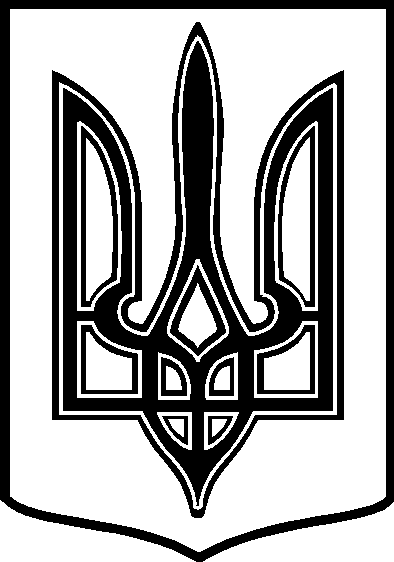 УКРАЇНАТАРТАЦЬКА СІЛЬСЬКА РАДАЧЕЧЕЛЬНИЦЬКОГО РАЙОНУ ВІННИЦЬКОЇ ОБЛАСТІ РІШЕННЯ № 32513.12.2018 року                                                                   22 сесія 7 скликанняс. ТартакПро розгляд заяви гр. Бабенка Григорія Станіславовича       Розглянувши заяву гр. Бабенка  Г. С.  про надання згоди на виготовлення проекту землеустрою та передачу земельної ділянки у власність  для ведення особистого селянського господарства, керуючись  п. 34  ч.1 ст. 26 Закону України «Про місцеве самоврядування в Україні»,                                         сільська рада ВИРІШИЛА:       1.    Рекомендувати гр. Бабенку Григорію Станіславовичу  звернутися з відповідною заявою після оформлення права власності на житловий будинок, розташований за адресою: с. Тартак , вул. Набережна, 139.     2.     Вказати в заяві  цільове призначення земельної ділянки : для будівництва і обслуговування жилого будинку, господарських  будівель і споруд.     3.    Контроль за виконанням даного рішення покласти на постійну   комісію  з  питань охорони  довкілля,  раціонального використання  земель та земельних відносин   ( голова  комісії –  П. В. Поліщук ). Сільський голова:                                                                     В. В. Демченко